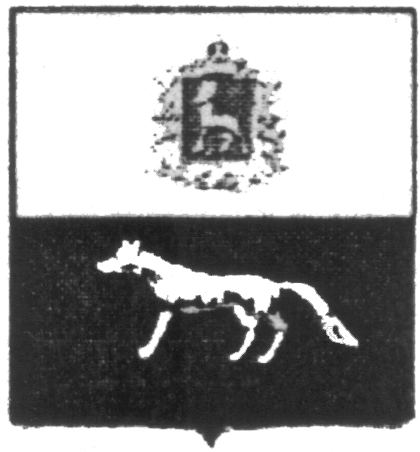 П О С Т А Н О В Л Е Н И Е  от 10 мая 2017 года №21О внесении изменений в Приложение к постановлению администрации сельского поселения Черновка муниципального района Сергиевский № 49 от 30.12.2015г. «Об утверждении муниципальной программы «Содержание улично–дорожной сети сельского поселения Черновка муниципального района Сергиевский» на 2016-2018гг.»В соответствии с Федеральным законом от 06.10.2003 № 131-ФЗ «Об общих принципах организации местного самоуправления в Российской Федерации» и Уставом сельского поселения Черновка, в целях уточнения объемов финансирования проводимых программных мероприятий, Администрация сельского поселения Черновка муниципального района Сергиевский  ПОСТАНОВЛЯЕТ:        1.Внести изменения в Приложение к постановлению администрации сельского поселения Черновка муниципального района Сергиевский № 49 от 30.12.2015 г. «Об утверждении муниципальной программы «Содержание улично-дорожной сети сельского поселения Черновка муниципального района Сергиевский» на 2016-2018гг.» (Далее - Программа) следующего содержания:        1.1.В паспорте программы позицию «Источники и объемы финансирования Программы» изложить в следующей редакции:Планируемый общий объем финансирования программы составит:  2156,46948 тыс. рублей (прогноз), в том числе:-средств местного бюджета – 2156,46948тыс.рублей (прогноз):2016 год 879,11148 тыс. рублей;2017 год 847,21800 тыс. рублей;2018 год 430,14000 тыс. рублей.        1.2. Раздел Программы III «Система программных мероприятий, сроки и этапы реализации программы» изложить в следующей редакции:          1.3.В разделе программы V «Объемы и источники финансирования программных мероприятий» абзац 1 изложить в следующей редакции:Общий объем финансирования на реализацию Программы составляет 2156,46948 тыс. рублей (прогноз), в том числе:-средств местного бюджета – 2156,46948 тыс.рублей (прогноз):2016 год 879,11148 тыс. рублей;2017 год 847,21800 тыс. рублей;2018 год 430,14000 тыс. рублей.2.Опубликовать настоящее Постановление в газете «Сергиевский вестник».        3.Настоящее Постановление вступает в силу со дня его официального опубликования.	Глава сельского поселения Черновка муниципального района Сергиевский                                          Беляев А.В.№ п/пНаименование мероприятияОбъем финансирования, тыс.руб.Объем финансирования, тыс.руб.Объем финансирования, тыс.руб.Срок исполнения№ п/пНаименование мероприятия2016г.2017г.2018г.Срок исполнения                   Текущий ремонт                   Текущий ремонт                   Текущий ремонт                   Текущий ремонт                   Текущий ремонт                   Текущий ремонт1Асфальтобетонного покрытия улично-дорожной сети105,82820126,38000126,380002016г. – 2018г.2Грунтощебеночного покрытия улично-дорожной сети246,93254126,38000126,380002016г. – 2018г.Итого по текущему ремонту покрытия:Итого по текущему ремонту покрытия:352,76074252,76000252,760002016г. – 2018г.Зимнее содержаниеЗимнее содержаниеЗимнее содержаниеЗимнее содержаниеЗимнее содержаниеЗимнее содержание1Зимнее содержание улично-дорожной сети, км387,04904556,10800139,030002016г. – 2018г.Итого по зимнему содержаниюИтого по зимнему содержанию387,04904556,10800139,030002016г. – 2018г.IIIЛетнее содержаниеЛетнее содержаниеЛетнее содержаниеЛетнее содержаниеЛетнее содержание1Летнее содержание улично-дорожной сети, км48,5017038,3500038,350002016г. – 2018г.Итого по летнему содержаниюИтого по летнему содержанию48,5017038,3500038,350002016г. – 2018г.№ п/пНаименование мероприятияОбъем финансирования, тыс.руб.Объем финансирования, тыс.руб.Объем финансирования, тыс.руб.Срок исполнения№ п/пНаименование мероприятия2016г.2017г.2018г.Срок исполненияIVОзеленениеОзеленениеОзеленениеОзеленениеОзеленение1Работы по озеленению, тыс. м20,000,000,002016г. – 2018г.2Уборка аварийных деревьев, шт0,000,000,002016г. – 2018г.Итого по озеленениюИтого по озеленению0,000,000,002016г. – 2018г.VМероприятия по содержанию автомобильных дорог и элементов благоустройстваМероприятия по содержанию автомобильных дорог и элементов благоустройстваМероприятия по содержанию автомобильных дорог и элементов благоустройстваМероприятия по содержанию автомобильных дорог и элементов благоустройстваМероприятия по содержанию автомобильных дорог и элементов благоустройства1Установка дорожных знаков, шт.0,000,000,002016г. – 2018г.Итого по содержанию и установке элементов благоустройстваИтого по содержанию и установке элементов благоустройства0,000,000,002016г. – 2018г.VIПрочие работыПрочие работыПрочие работыПрочие работыПрочие работы1Корректировка дислокаций технических средств  организации дорожного движения, км90,800000,000,002016г. – 2018г.2Капитальный ремонт дорог местного значения 0,000,000,002016г.-2018г.Итого по прочим работамИтого по прочим работам90,800000,000,002016г. – 2018г.Итого по Программе:Итого по Программе:879,11148847,218430,140002016г. – 2018г.